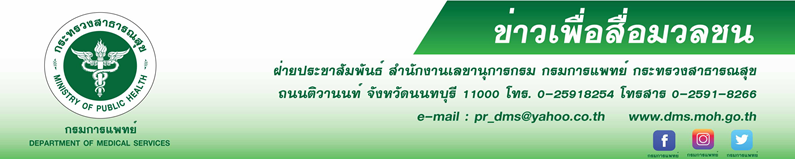 สมองพิการ (ซี.พี.) พัฒนาการล่าช้า ในเด็กสถาบันประสาทวิทยา  กรมการแพทย์  เผยสมองพิการ(ซี.พี.) เป็นโรคความผิดปกติทางระบบประสาท
ที่เกิดขึ้นกับทารกหรือเด็กเล็กส่งผลต่อการควบคุมกล้ามเนื้อ  การทรงตัวทำให้เด็กมีพัฒนาการช้ากว่าปกตินายแพทย์สมศักดิ์ อรรฆศิลป์ อธิบดีกรมการแพทย์  เปิดเผยว่า สมองพิการเป็นกลุ่มอาการในผู้ป่วยเด็ก
ที่มีความพิการของสมองเกิดจากสิ่งต่างๆ ที่มากระทบต่อสมองในช่วงเจริญเติบโตในช่วงวัยเด็ก ซึ่งส่งผล
ให้การเคลื่อนไหวและการทรงตัวของร่างกายผิดปกติ และอาจมีความผิดปกติของสมองด้านอื่นๆ ร่วมด้วย
 เช่น การมองเห็น ได้ยิน การเรียนรู้ สติปัญญา และโรคลมชัก เป็นต้น ส่วนใหญ่พ่อแม่มักพบความผิดปกติ
ได้ตั้งแต่ก่อนอายุ 1 ปี โดยสังเกตจากพัฒนาการ การนั่ง คลาน เกาะยืน ที่ล่าช้ากว่าอายุ มีการเกร็งแขนขาทั้งสองข้าง
หรือซีกใดซีกหนึ่ง เดินไม่ตรง เดินเซ หรือพบมือข้างที่ถนัดเร็วกว่าอายุ 1 ปีครึ่ง เมื่อสังเกตพบความผิดปกติจำเป็นต้อง
เข้ารับคำปรึกษาโดยตรง โดยกุมารแพทย์ทางระบบประสาทเพื่อให้ตรวจเพิ่มเติมอย่างถูกต้อง  แพทย์หญิงไพรัตน์  แสงดิษฐ ผู้อำนวยการสถาบันประสาทวิทยา กล่าวเพิ่มเติมว่า สมองพิการ(ซี.พี.) ในเด็ก
มีปัจจัยเสี่ยงจากการติดเชื้อของมารดาระหว่างตั้งครรภ์  เช่น หัดเยอรมัน เอดส์ มารดาได้รับสารพิษ ตะกั่ว ปรอท 
ความผิดปกติของสมองโดยกำเนิด คลอดก่อนกำหนด หรือภาวะสมองเด็กขาดออกซิเจน การติดเชื้อในสมอง เป็นต้น 
หลังได้รับการวินิจฉัยโรคสมองพิการ (ซี.พี.) การรักษาจะทำเป็นระบบครอบคลุมองค์รวมทุกด้าน เช่น กายภาพบำบัด
 เพื่อปรับความตึงตัวของกล้ามเนื้อป้องกันการผิดรูปของข้อ พร้อมทั้งรักษาด้วยกิจกรรมบำบัด เพื่อฝึกทักษะการใช้มือ
ทำกิจกรรมต่างๆ ในชีวิตประจำวัน ยากิน หรือ ยาฉีดเฉพาะที่เพื่อลดความเกร็งของกล้ามเนื้อ และรักษาด้วยการผ่าตัด
ในกรณีกระดูกผิดรูป พ่อแม่ผู้ปกครองควรให้เด็กได้ฝึกช่วยเหลือตัวเองขยับ แขน ขา มือ กระตุ้น ให้เด็กได้เรียนรู้
ทั้งการเล่น การเคลื่อนไหว การออกเสียง อย่างไรก็ตามสิ่งสำคัญคือป้องกันสาเหตุ ลดปัจจัยเสี่ยง ที่จะทำให้เกิดภาวะ
สมองพิการในเด็ก (ซี.พี.) ดังกล่าวข้างต้น หากบุตรหลานมีภาวะเสี่ยงสงสัยภาวะสมองพิการ ควรรีบพามาตรวจคัดกรองกับกุมารแพทย์  เพราะการได้รับความรักและเอาใจใส่บวกกับดูแลที่ถูกต้องตั้งแต่เด็ก ทำให้เด็กสมองพิการ (ซี.พี.) 
มีพัฒนาการที่ดีขึ้นได้เมื่อเทียบกับการรักษาเมื่ออายุมาก ทั้งนี้ขึ้นกับสาเหตุและความรุนแรงของโรคด้วย******************************************************   #กรมการแพทย์  #สถาบันประสาทวิทยา  #สมองพิการในเด็ก(ซี.พี.)                                                                                                              			               - ขอขอบคุณ-         			         6   กุมภาพันธ์  2562